CURRICULUM VITAE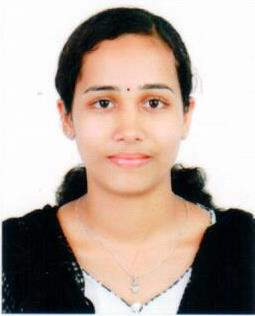 PERSONAL PROFILE Post Applied for	:	STAFF NURSE NAME 		             :	JENSEENA P PFather’s Name             :	Paulson P KDate of Birth 		:	31-05-1994Marital Status 		:	Single Sex 			:	Female Nationality 		:	Indian Religion 		:	ChristianLanguage Known 	:	English, Hindi, Malayalam & Tamil Permanent Address 	:	Pulikottil House				Vadakkummuri( PO) 				Thissur(Dist) ,Kerala-680570Email Id 		:	jenseenapaulson@gmail.com Contact No.	 	:	9650145994 , 9747767521Present Address 	:	Fortis Flt Ltd. Rajan Dhall Hospital, 				Aruna Asaf Ali Marg, Vasant Kunj, 				New Delhi-110070.EDUCATIONAL QUALIFICATION PROFESSIONAL QUALIFICATION CARRIER  OBJECTIVE I want to be part of organization that associates a hard work and guides to a new high position of confidants enthusiasm in working and organization goals. PROFESSIONAL EXPERIENCE JOB RESPONSIBILITIES Data enteringTime sheetChecking vital signsMaintaining and evaluate nursing care plan Administering injectionsAssisting doctors for rounds and carry out the order and instructionsObserve the patients for changes and inform doctorsFind out patients for complaint and act accordinglyMaintain patient’s recordAssist diagnostic procedureCheck the stock medicine ,  articles and maintain stock registerCharge overReport verbally and writing the progress of the patient condition at each shiftAttend seminars and classesDUTIES AND RESPONSIBILITIESEnsuring the safety of the patientBasic nursing care of the patientHandling emergency situation Dynamic monitoring of critically ill patientContinues cardiac monitoring and performing  ECGCPR managementAdult care with ventilator support, chest tube drainage, phototherapy, incubatorAdministration of medication, vaccines, IV, IM, and oralAdministration of oxygenCannulization, IJVTaking sample for lab investigationBlood and blood products samplingUrinary catheterizationSugar monitoringET, oral, nasal suctioningWound dressingInsertion of ryles tube, adult feeding tubesRyle’s tube feeding, stomach washAssisting the physicians in minor procedure and intubation, Broncboscopy, ICD, insertionCo-ordination  all work as a team Documentation of nursing activitiesMonitoring accurate intake and output of the patientAdmission and orientation of patientProvide safe environment for adultIJV InsertionMEDICAL SURGICAL WARDMedical conditions, Mother and Child, Pediatric cases, Oncology, RheumatologyPre and Post OP care of Cardiac Surgery, Kidney Transplant, Mas and Bariatric Surgery, Neuro Surgery, Ortho Surhery and Cardio Thoraccic Surgery PROCEDURE ASSISTEDEndoscopy,  Colonoscopy, ICD  managementCPR, defibrillatorLPWound suturingChemotherapy Blood and Blood products transfusion ABGFoleys and Nasogastric tube insertion EQUIPMENT HANDLEDSyringe pumpInfusion pumpCPAPCardiac monitors (DASH  MONITOR 2500, PHILIPS<MAXIMO,OHMEDA 3800)Defibrilation (BPL DF 2509)ECG machineSuction apparatusPulse oxymatorOxygen cylinderNebulizerAmbubagGlucometer    REFERENCESProf. Sherly AlexVice PrincipalMother College of Nursing thrissurPh:- 0487-2369021Mr. Vikrant HR department Fortis Hospital Vasant KunjPh:- 918860201428DECLARATIONI hereby declare that the information stated above is true to the best of my knowledge and belief.Place: New DelhiDate:…………..							(Jenseena P P)CourseInstitute/CollegeBoard/UniversityYear of PassingS.S.L.CSeraphic Convent Girls high School Peringottukara KeralaKerala Board of Public Examination2009Plus TwoS N Trust Higher Secondary School Nattika KeralaKerala Board of  Public Examination2011CourseInstitute /CollegeYear of PassingB. Sc NursingMother College of Nursing, Olari Pullazhy, Thrissur District, Kerala 2011-2015Name of the Hospital and PlacePeriodPosition HeldFortis Hospital Vasant Kunj, New DelhiDecember 01st 2015 to January 31st 2016Trainee NurseFortis Hospital Vasant Kunj, New Delhi21st March 2016 to 4th October 2017Staff Nurse